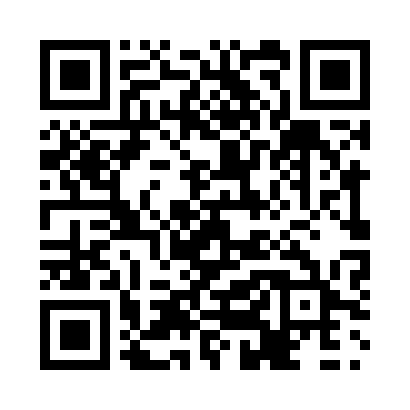 Prayer times for Quantztown, Ontario, CanadaMon 1 Jul 2024 - Wed 31 Jul 2024High Latitude Method: Angle Based RulePrayer Calculation Method: Islamic Society of North AmericaAsar Calculation Method: HanafiPrayer times provided by https://www.salahtimes.comDateDayFajrSunriseDhuhrAsrMaghribIsha1Mon3:495:391:216:419:0310:532Tue3:505:401:216:419:0310:533Wed3:515:401:226:419:0310:524Thu3:525:411:226:419:0210:525Fri3:525:411:226:419:0210:516Sat3:545:421:226:419:0210:507Sun3:555:431:226:409:0110:498Mon3:565:441:226:409:0110:499Tue3:575:441:236:409:0010:4810Wed3:585:451:236:409:0010:4711Thu3:595:461:236:408:5910:4612Fri4:005:471:236:398:5910:4513Sat4:025:481:236:398:5810:4414Sun4:035:481:236:398:5810:4315Mon4:045:491:236:398:5710:4116Tue4:065:501:236:388:5610:4017Wed4:075:511:236:388:5510:3918Thu4:095:521:246:378:5510:3819Fri4:105:531:246:378:5410:3620Sat4:125:541:246:368:5310:3521Sun4:135:551:246:368:5210:3422Mon4:155:561:246:368:5110:3223Tue4:165:571:246:358:5010:3124Wed4:185:581:246:348:4910:2925Thu4:195:591:246:348:4810:2826Fri4:216:001:246:338:4710:2627Sat4:226:011:246:338:4610:2428Sun4:246:021:246:328:4510:2329Mon4:256:031:246:318:4410:2130Tue4:276:041:246:318:4210:1931Wed4:296:051:246:308:4110:18